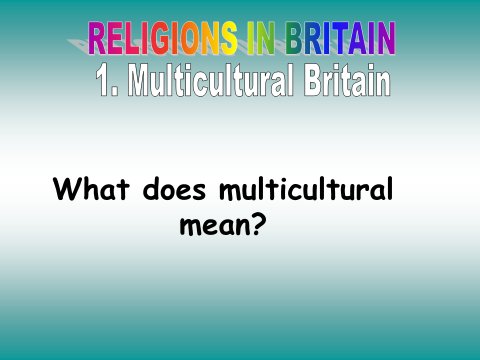 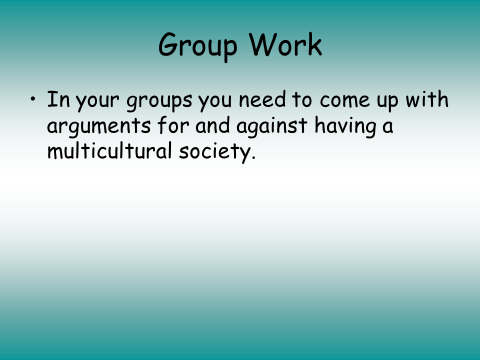 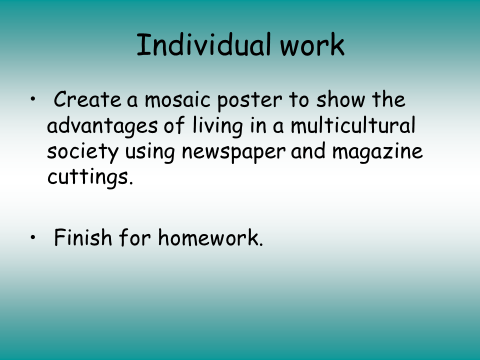 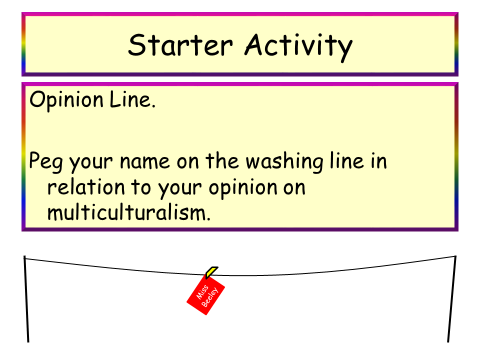 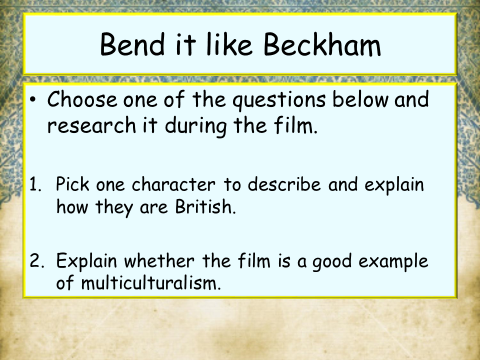 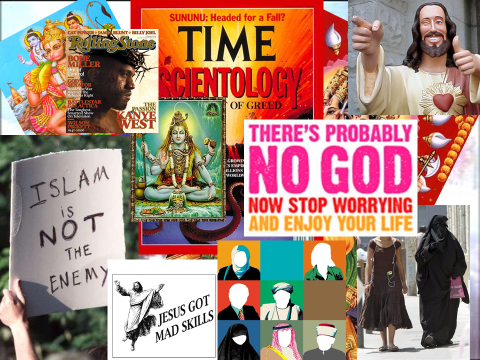 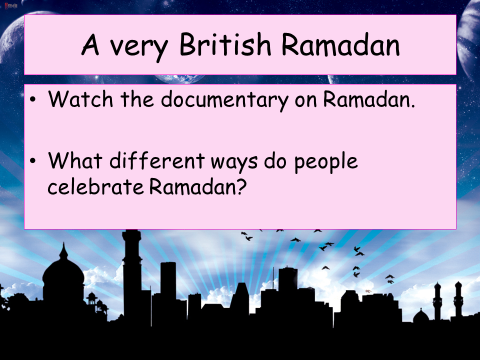 MULTICULTURALISMMULTICULTURALISMADVANTAGESDISADVANTAGESMythsFacts